Surface Area ReviewName:  					Div.:  				Date:  				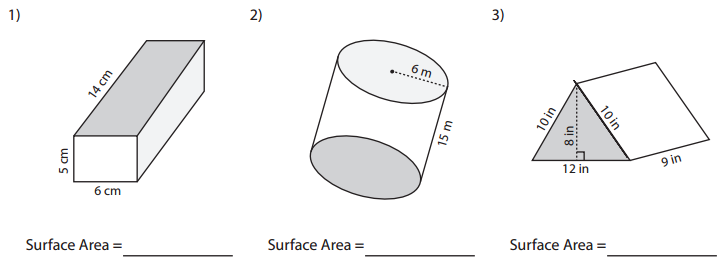 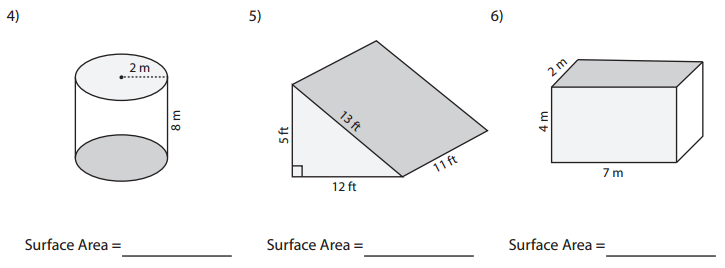 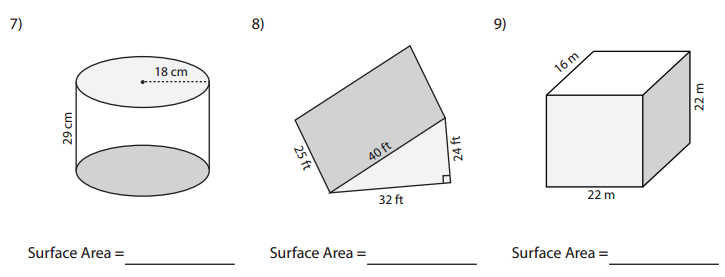 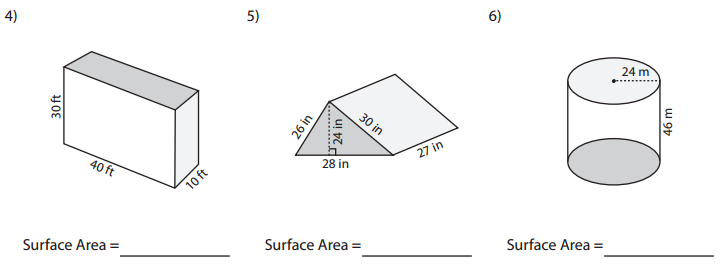 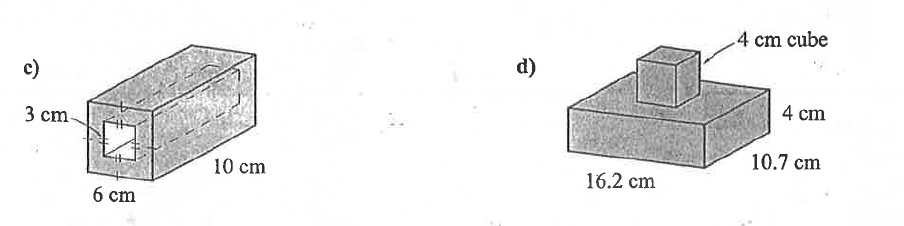 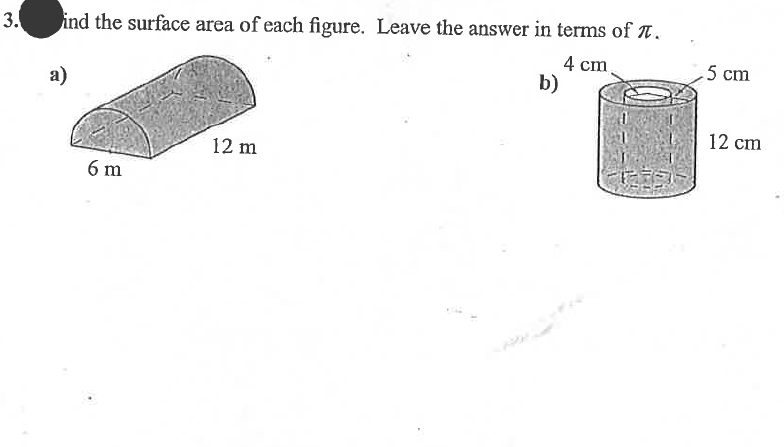 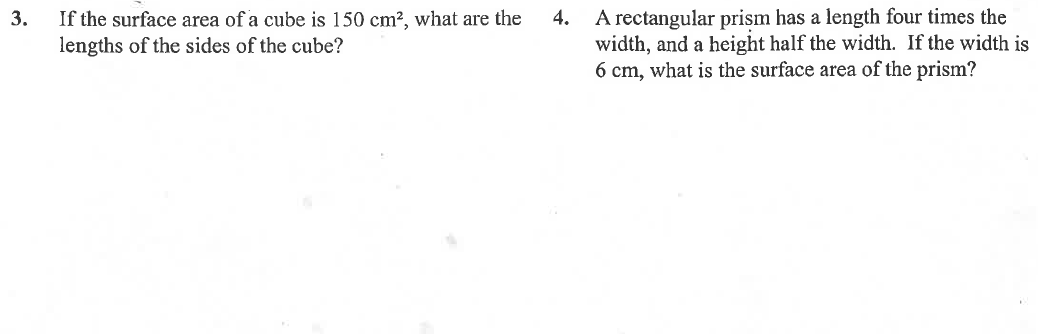 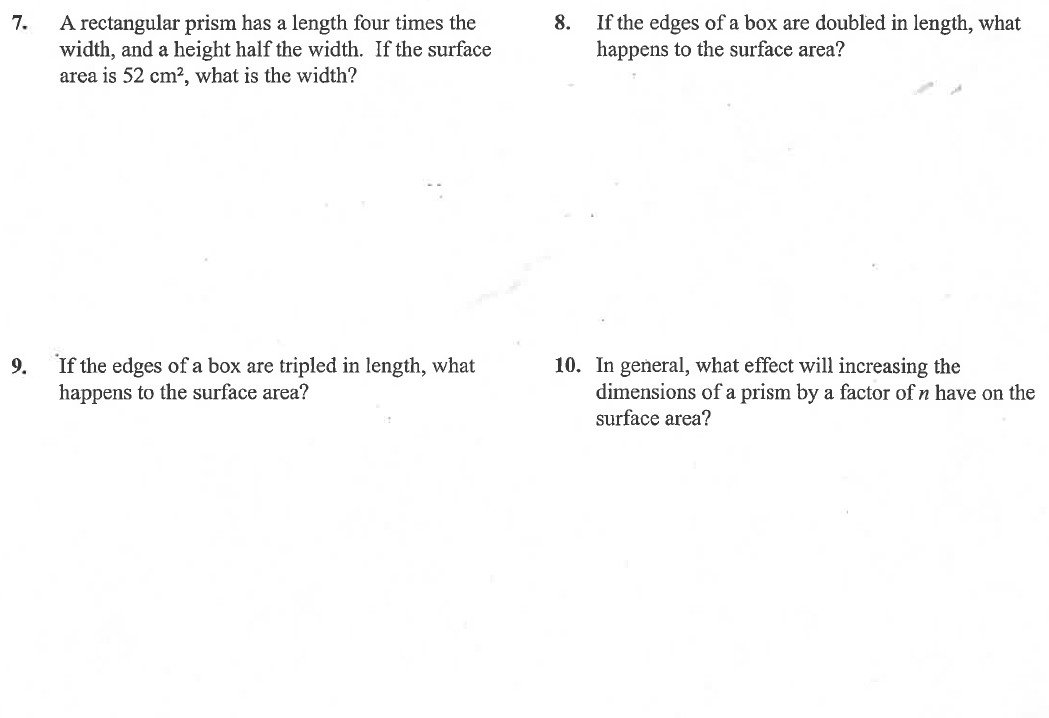 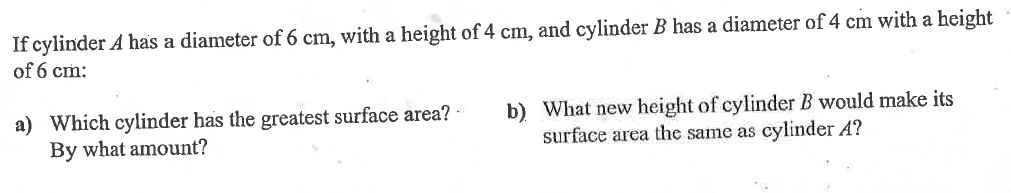 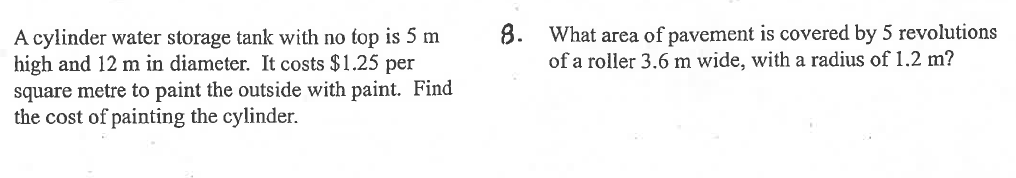 